AmberleyVillage dans le West Sussex en Angleterre. Il est situé au pied des South Downs (parc national depuis le 1er avril 2011. Ce parc, d'une superficie de 1 627 km 2 dans le sud de l'Angleterre, s'étend sur 140 km de comtés de Hampshire, West Sussex et East Sussex).Le village est réputé pour ses cottages aux toits de chaume.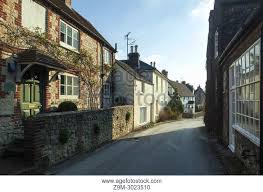 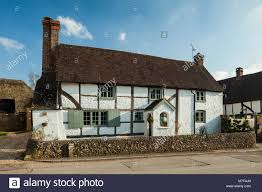 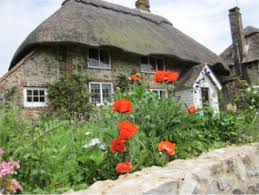 Amberley Museum & Heritage Centre Musée situé à Amberley, près d'Arundel, dans le West Sussex, en Angleterre. Le musée a été fondé en 1978 par le Southern Industrial History Center Trust et était auparavant connu sous les noms d'Amberley Working Museum, d'Amberley Chalk Pits Museum ou de Amberley Museum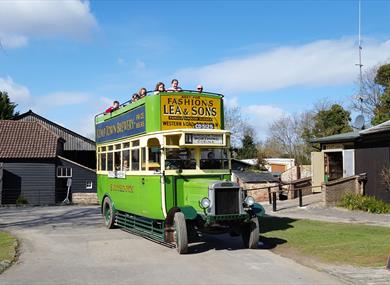 